Дидактическое пособие «Театр геометрических фигур»(для детей старшего дошкольного возраста)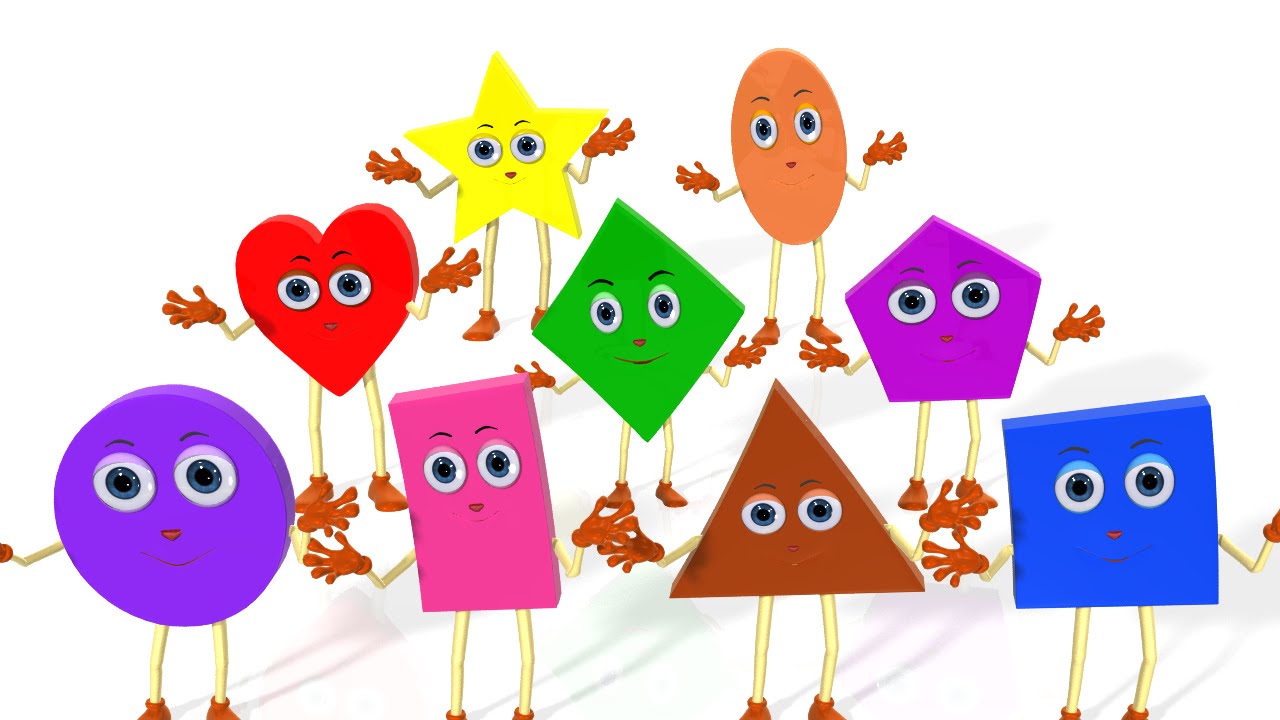 Верещагина Ирина Александровна,                                                                                                                                                                     воспитатель МДОУ  «Детский сад «Чебурашка» с.Питерка                                                                                                                        Питерского района Саратовской области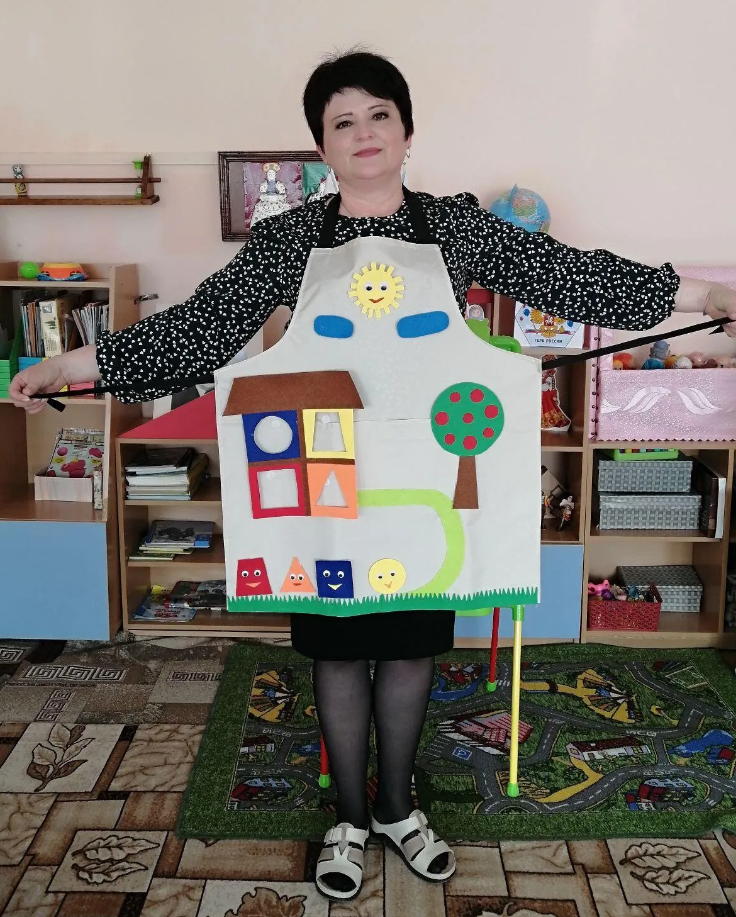 «Театр на фартуке» – это нетрадиционный и необычный вид театра.Интересная задумка – «ТЕАТР ГЕОМЕТРИЧЕСКИХ ФИГУР», с фантазийными театрализованными представлениями.С его помощью можно в увлекательной форме обучать детей новому материалу, а также закреплять полученные знания.Данное дидактическое пособие реализует принципы развивающего обучения и воспитания, соответствует требованиям ФОП ДО.Как подружить дошкольников с математикой? Как сделать ее более привлекательной и интересной для них?ОЧЕНЬ ПРОСТО!Нам поможет «Театр на фартуке «ТЕАТР ГЕОМЕТРИЧЕСКИХ ФИГУР».Цель: развивать интерес детей к геометрическому материалу и прочно его усвоить через театрализованную деятельностьОснова этого пособия – фартук, на котором изображены весёлые геометрические  фигуры -  персонажи, сделанный из фетра, декоративных элементов. Детали крепятся при помощи липучек.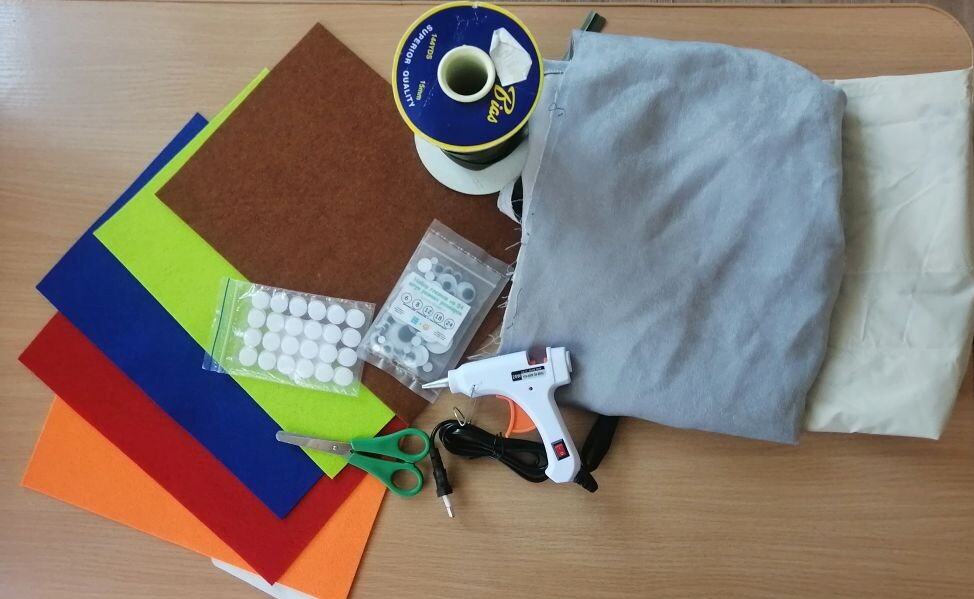 Фартук был сшит из плотной ткани. Цветной фетр помог сделать геометрические фигуры яркими и весёлыми.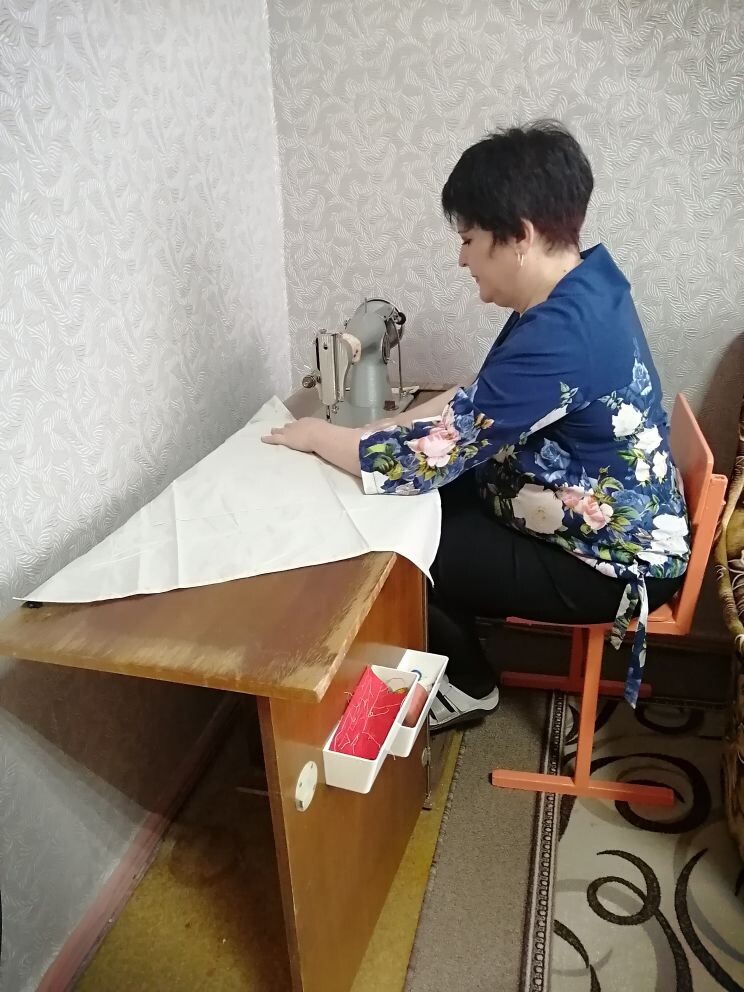 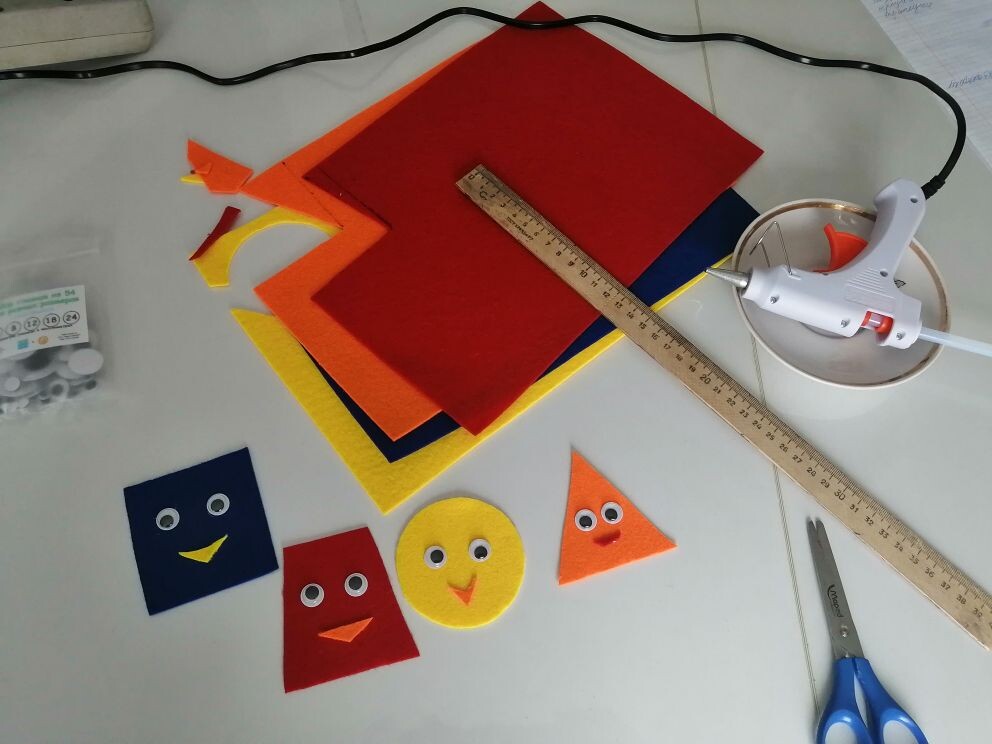 А вот и разноцветный домик – вкладыш. Он поможет детям развивать внимание, мышление, умение сопоставлять геометрические фигуры.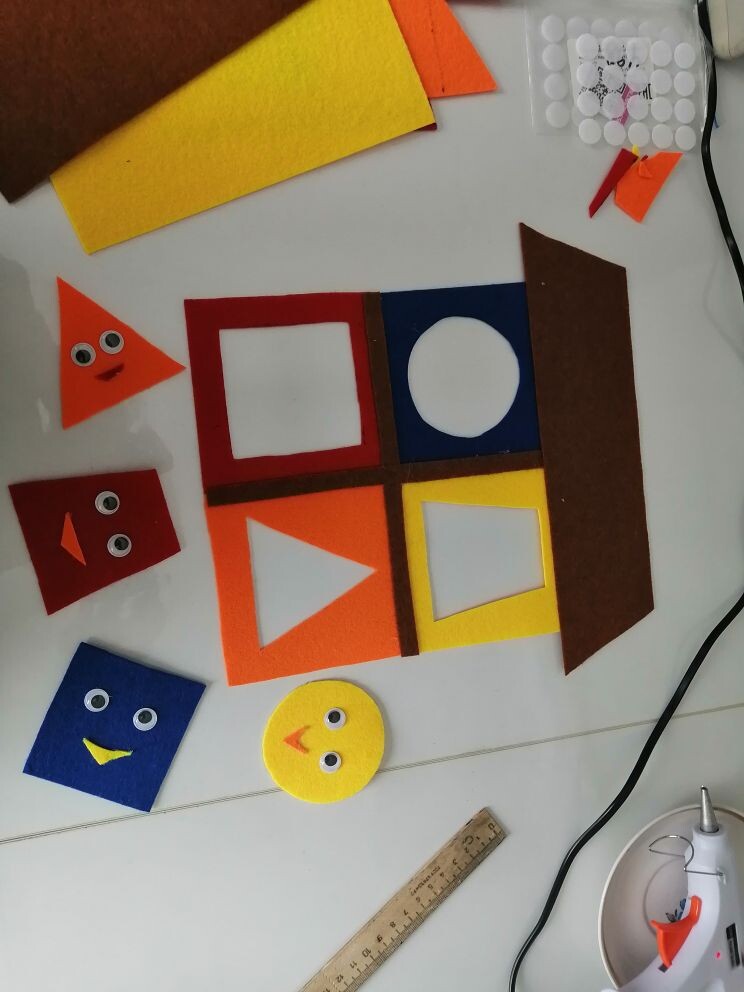 Солнышко, облака, крона дерева, яблоки – это ознакомление, закрепление знаний детей о форме и величине. 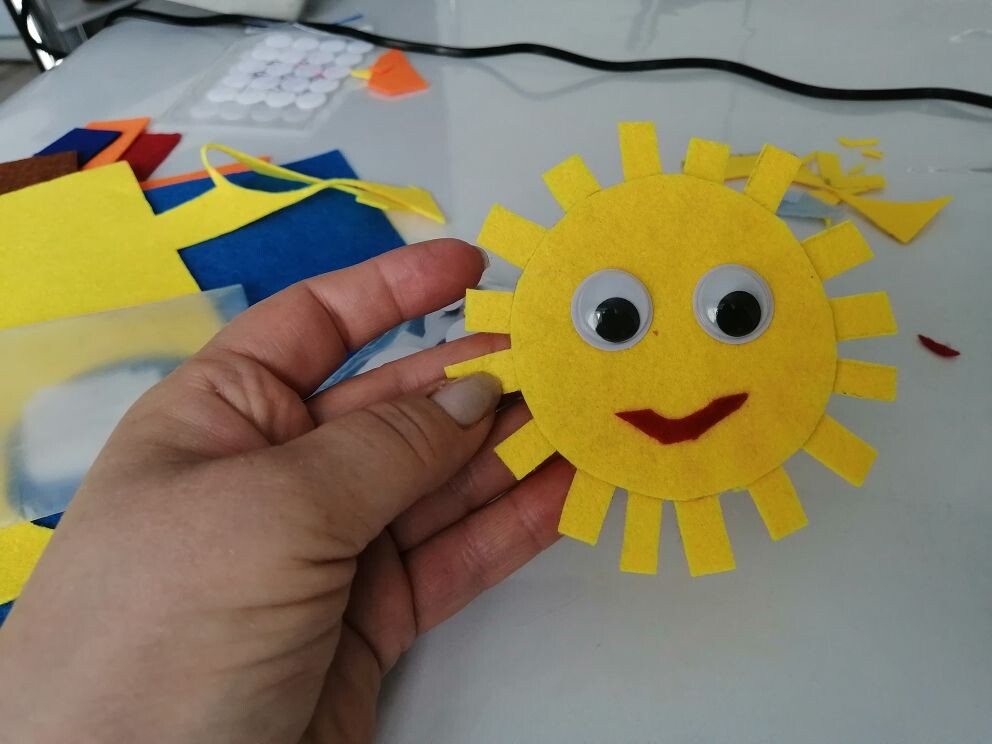 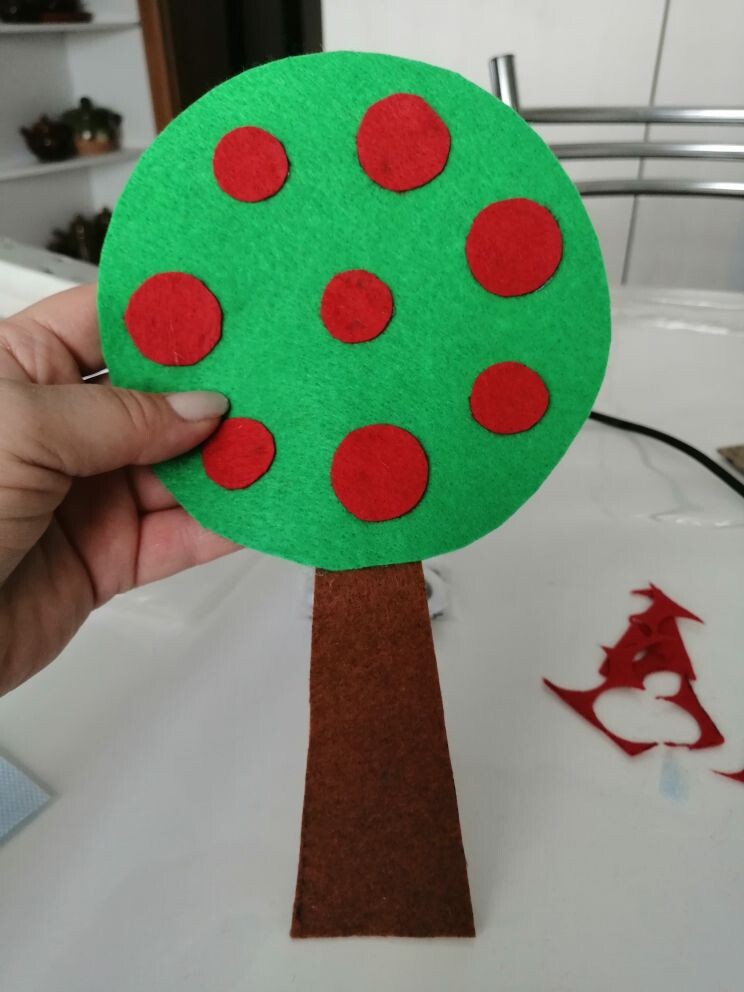 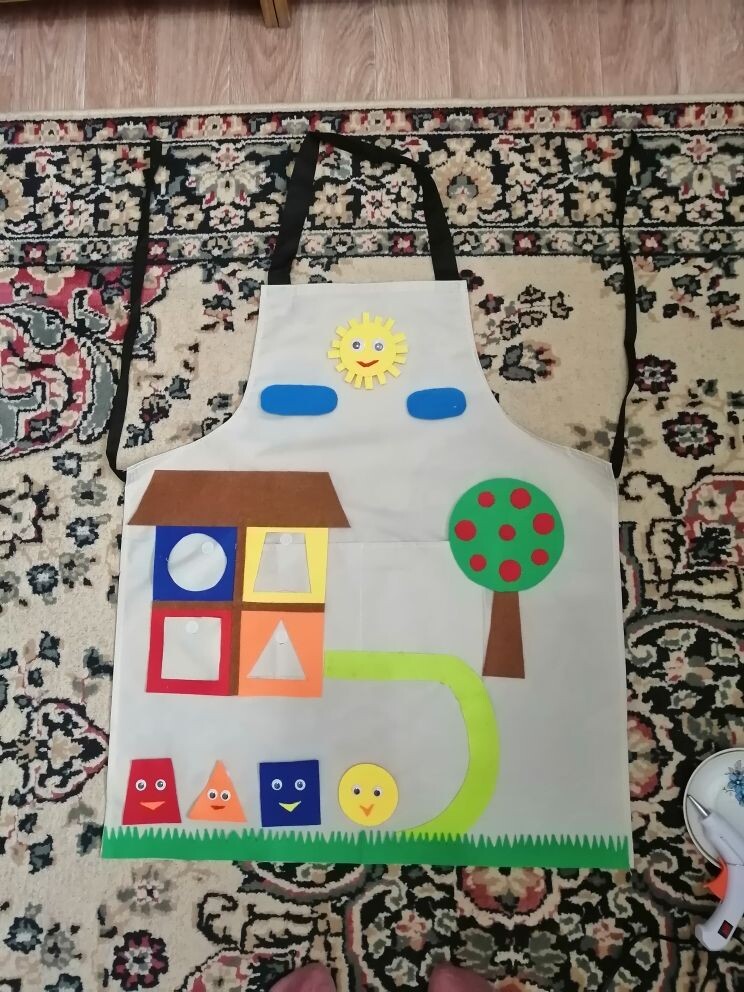 Все детали аккуратно разложили на фартук, клеевым пистолетом приклеили липучки. ГОТОВО!В образовательной деятельности пособие может применяться для создания познавательной и игровой мотивации, дети рассматривают, беседуют, отвечают на вопросы, устанавливают логическую последовательность событий, составляют рассказы. С помощью театра на фартуке можно организовать как индивидуальную деятельность, так и деятельность с подгруппой детей.Дидактические игры - театрализации с применением ФАРТУКА можно придумать вместе с детьми